Информация о результатах опросов работодателей об удовлетворенности качеством образовательной деятельности в рамках реализации образовательной программы.Для полного понимания удовлетворенности качеством образовательной деятельности нами был проведен опрос среди наших работодателей по ссылке https://forms.yandex.ru/u/643cf137eb614627008e4883/. По результатам опроса работодатели на 50% удовлетворены уровнем теоретической подготовки, коммуникативными качествами, на 37% уровнем практической подготовки, дисциплины и исполнительностью выпускников. Практическая подготовка оказалось более важным, чем теоретическая подготовка. На вопрос «Намерены ли вы в настоящее время и в будущем принимать наших выпускников на работу?» 100% ответили в положительном ключе. 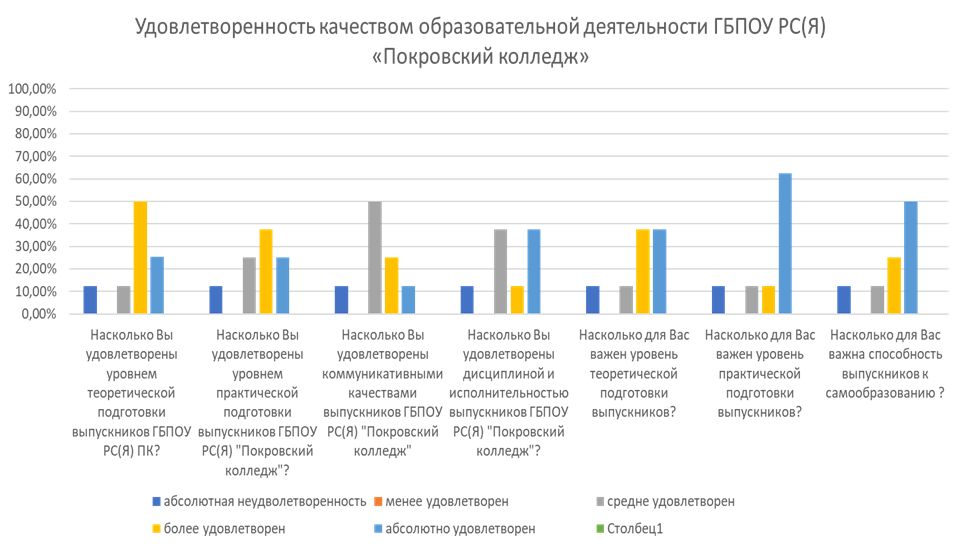 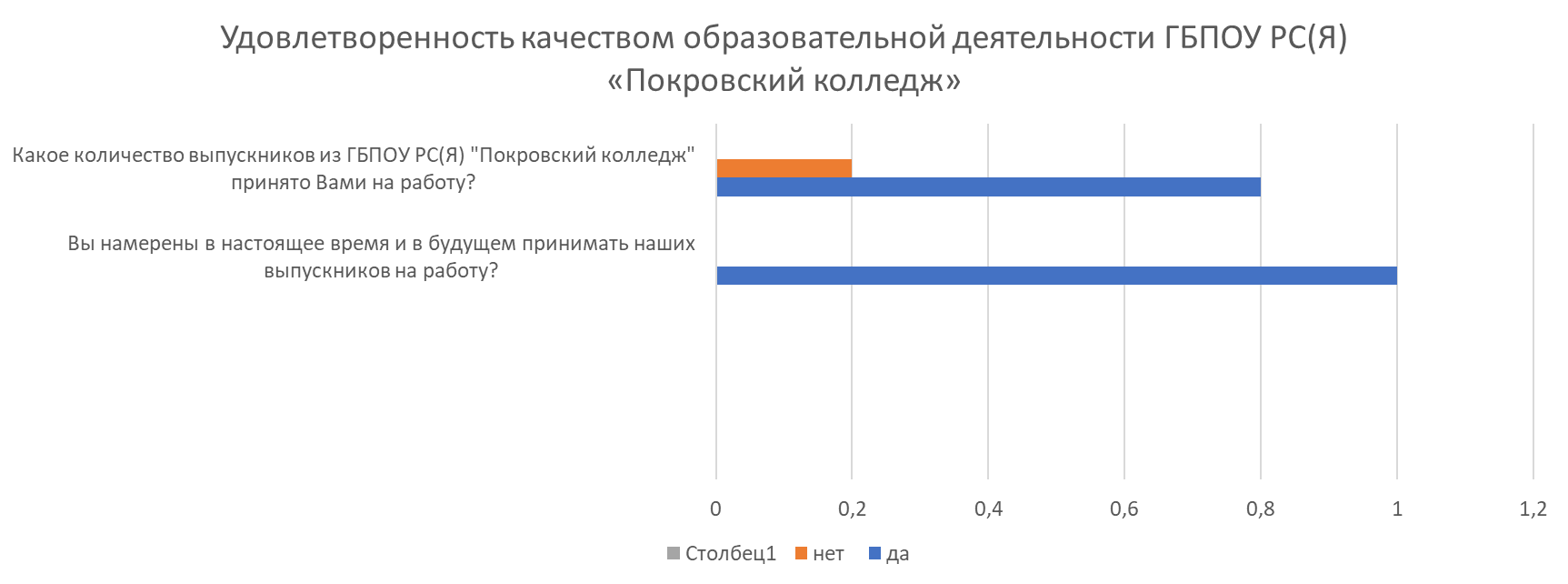 